Employment Application                UNA Member   ________        Branch No. _________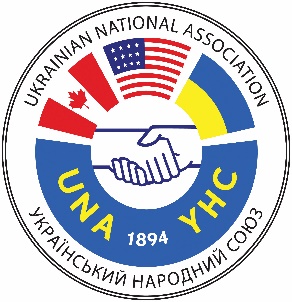 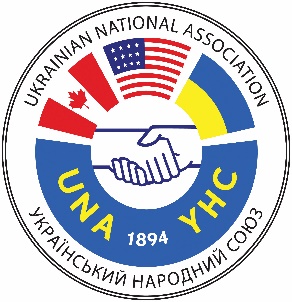 Applicant InformationEducationLicenses/CertificationsReferencesPlease list three professional references.Previous EmploymentMilitary ServiceDisclaimer and SignatureI certify that my answers are true and complete to the best of my knowledge. I understand that my application may be rejected if any information is not complete, true, and accurate.  If hired, I understand that I may be separated from employment if it  is later discovered that information on this form was incomplete, untrue, or inaccurate. I give the UNA the right to investigate the information I have provided, talk with former employers (except where I have indicated they may not be contacted.) I give the UNA the right to secure additional job-related information about me.  I understand that any offer of employment may be subject to job-related medical, physical, drug, or psychological test.  I also understand that all positions may involve complete background and criminal checks.   I understand the acceptance of this application does not create a contractual obligation upon the UNA, Inc. at present or in the future.(For your application to be considered, you must sign and date below.)We are an equal opportunity employer, dedicated to a policy of non-discrimination in employment on any basis including race, color, age, sex, religion, handicap, or national origin.Full Name:Date:LastFirstM.I.Address:Street AddressApartment/Unit #CityStateZIP CodePhone:EmailDate Available:Desired Salary:$POSITION APPLIED FOR:Are you a citizen of the ?YESNOIf no, are you authorized to work in the U.S.?YESNOHave you ever worked for the UNA?YESNOIf yes, when?Have you ever been convicted of a felony?YESNOIf yes, explain:High School:Address:From:To:Did you graduate?YESNODiploma:College:Address:From:To:Did you graduate?YESNODegree:Other:Address:From:To:Did you graduate?YESNODegree:Title/NameProfessionSt/Provence IssuedLicense No.:Title/NameProfessionSt/Provence IssuedLicense No.:Title/NameProfessionSt/Provence IssuedLicense No.:Full Name:Relationship:Company:Phone:Address:Full Name:Relationship:Company:Phone:Address:Full Name:Relationship:Company:Phone:Address:Company:Phone:Address:Job Title:Starting Salary:$Ending Salary:$Responsibilities:From:To:Reason for Leaving:May we contact your previous employer for a reference?YESNOCompany:Phone:Address:Job Title:Starting Salary:$Ending Salary:$Responsibilities:From:To:Reason for Leaving:May we contact your previous employer for a reference?YESNOCompany:Phone:Address:Job Title:Starting Salary:$Ending Salary:$Responsibilities:From:To:Reason for Leaving:May we contact your previous employer for a reference?YESNOBranch:From:To:Rank at Discharge:Type of Discharge:If other than honorable, explain:Signature:Date: